БОС УАҚЫТ ЖОҒАЛТПАЙ –ПАЙДАЛЫ ІСПЕН АЙНАЛЫСАЙЫҚ!Дұрыс жауаптарды ағылшын тілі пән мұғалімдеріЫнтыкбекова Гульнара Канатовна мен Адамбек Ботаның жеке электронды почтасына жібересіздер.Gulnara_08.07.az@mail.ru                                           bota.adambek@bk.ru Theme: Preposition of placeClass : 6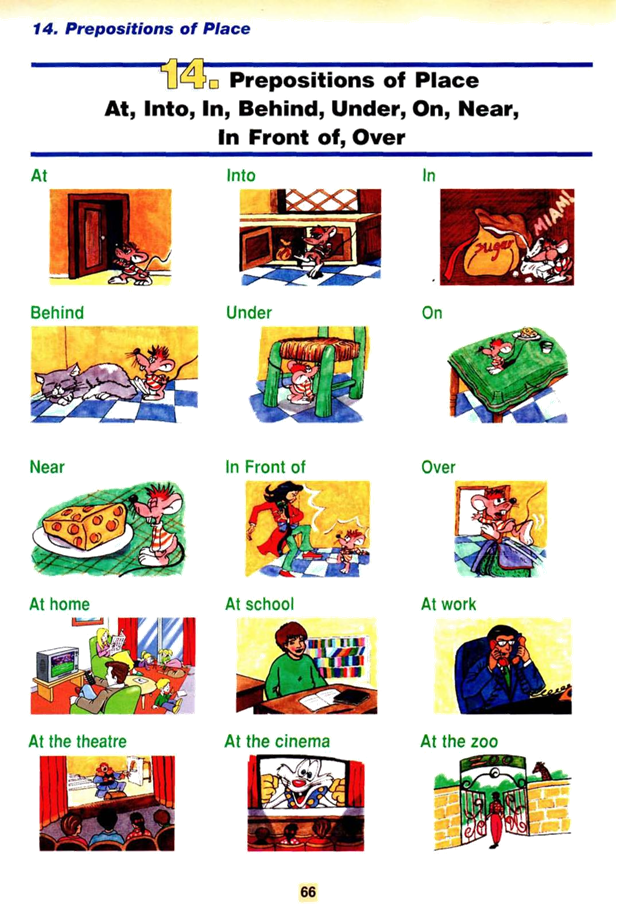 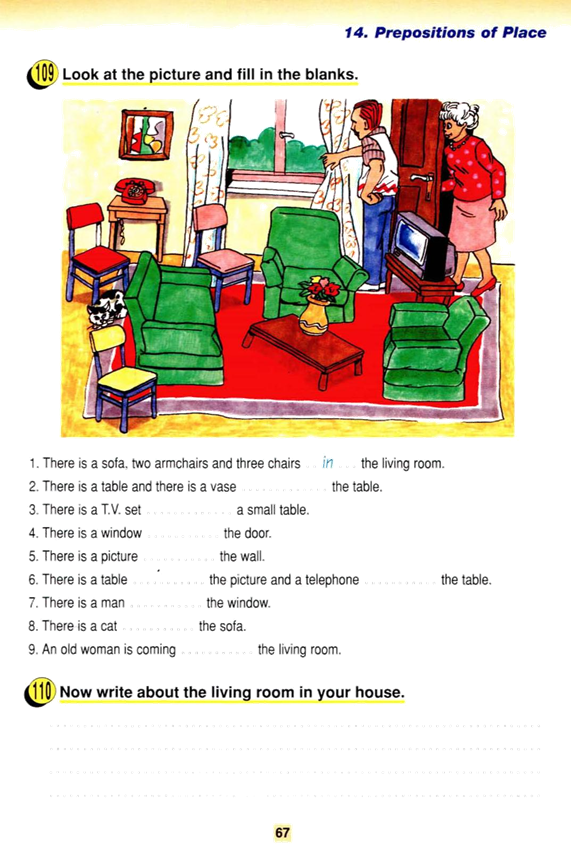 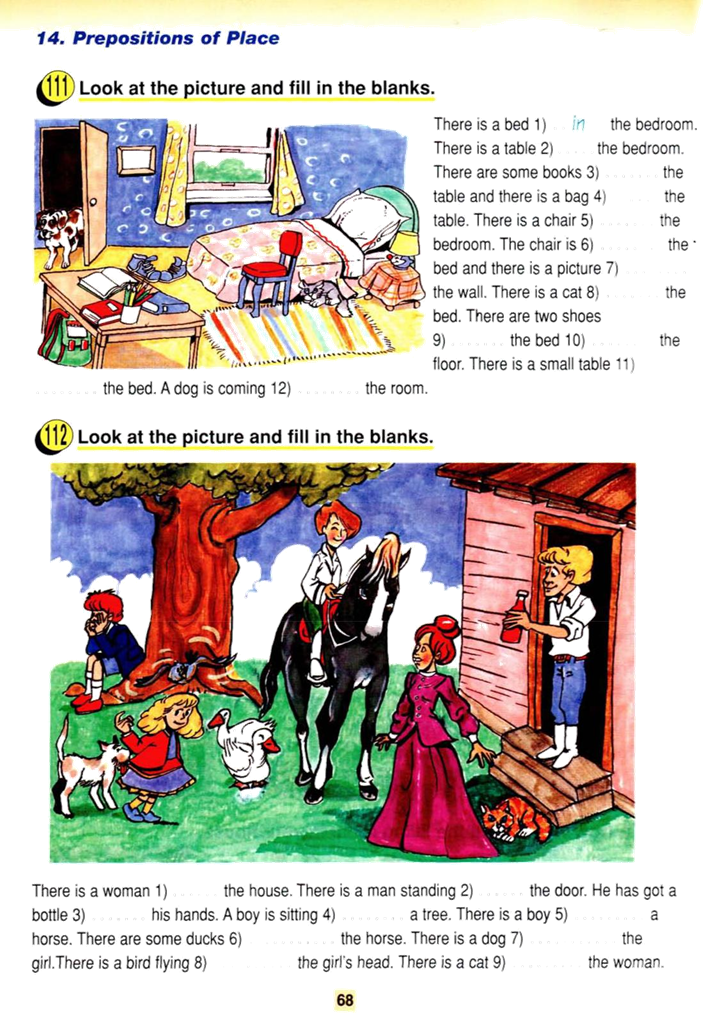 